Městys Měřín, Náměstí 106, 594 42 Měřín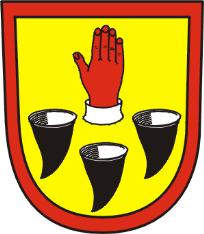 Žádost o dotaci prostřednictvím veřejnoprávní smlouvyÚdaje o žadateli fyzická osobaJméno a příjmení: Datum narození: Bydliště: IČ, bylo-li přiděleno: Číslo bankovního účtu: E-mail, telefon:  právnická osobaNázev právnické osoby: Sídlo: IČ, bylo-li přiděleno: Číslo bankovního účtu: Zastoupená osobou/funkce: Jméno a příjmení: Datum narození: Bydliště: E-mail, telefon: Identifikace osob zastupujících právnickou osobu s uvedením právního důvodu zastoupení osob s podílem v této právnické osobě osob, v nichž má přímý podíl, a o výši tohoto podíluPožadovaná částkaÚčel, na který žadatel chce dotaci použít (počet účastníků)Doba, v níž má být dosaženo účeluOdůvodnění žádostiSeznam případných příloh žádostiDen vyhotovení žádosti Podpis osob(y) zastupující žadatele